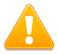 
Aviso sobre nuestra información de productoInformación de productoGRUPO EL ABUELO FELIX, S.L. con CIF B45849932, no se hace responsable de las posibles divergencias y/o modificaciones entre la información facilitada del producto por el proveedor/fabricante en nuestra página web y la que figure físicamente declarada en el propio producto. 

Asimismo, recomendamos siempre a nuestros clientes que antes de consumir un producto alimenticio lean detenidamente la información nutricional, así como la declaración de ingredientes del mismo, recomendaciones de uso, preparación y/o conservación, así como cuanta demás información de carácter obligatorio y/o voluntario sea facilitada por el proveedor del producto.GRUPO EL ABUELO FELIX, S.L. © Copyright 2016